      B. POSTES PRÉCÉDENTS (DANS L’ORDRE CHRONOLOGIQUE INVERSE)                                                                                                                                                                                                                P.11 (300)-EINSTRUCTIONSVeuillez répondre d’une manière claire et précise à chaque question. REMPLISSEZ LA FORMULE LISIBLEMENT, EN CARACTÈRES D’IMPRIMERIE OU À LA MACHINE À ÉCRIRE. Lisez attentivement et suivez toutes les instructions.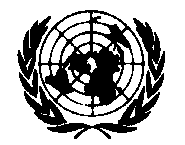 ORGANISATION DES NATIONS UNIESNOTICE PERSONELLE (P11)N’écrivez rien dans cette case.P.11 (3-00)-E1. Nom de famille:	                        Post nom:                                      Prénom:		           Nom de jeune fille, s’il y en a______________________________________________________________________________________________________________________________________2. Date		jour.   mois.   année.    de naissance: 	___________________________________                                                                                                                                                                                                                                                                                                                                                                                                                                                                                                            3. Lieu de naissance: _____________________________4. Nationalité(s) à la naissance: ______________________5. Nationalité(s)actuelle(s)_____________________6. Sexe________7. TailleM ________8. PoidsKg _______9. Situation de famille:Célibataire 	Marié(e) 	Séparé(e)   	Veuf(ve)  	Divorcé(e)   10. Les fonctionnaires de l’Oganisation des Nations Unies sont susceptibles d’être affectés dans toute region du monde où I’Oganisation peut être appelée à exercer son action. Certain facteurs limitent-ils votre aptitude à travailler dans votre domaine d’activité éventuel où vos possibilités de voyager par avion?OUI 	NON	Dans l’affirmative, donnez les renseignements utiles: ____________________________________________________________________________________________________________________________________________________________________________________________________________________________________________________________________________11.	Addresse permanente:12.	Addresse actuelle (si différente de 11):13. No. de téléphone:___________________________________________14. Addresse email: ___________________________________________15.    Avez-vous des dépendents? OUI      NON  Dans l’affirmative, donnez les renseignements suivants:15.    Avez-vous des dépendents? OUI      NON  Dans l’affirmative, donnez les renseignements suivants:15.    Avez-vous des dépendents? OUI      NON  Dans l’affirmative, donnez les renseignements suivants:15.    Avez-vous des dépendents? OUI      NON  Dans l’affirmative, donnez les renseignements suivants:15.    Avez-vous des dépendents? OUI      NON  Dans l’affirmative, donnez les renseignements suivants:15.    Avez-vous des dépendents? OUI      NON  Dans l’affirmative, donnez les renseignements suivants:NOMDATE DE NAISSANCERELATIONNOMDATE DE NAISSANCERELATION16.	Avez-vous un visa de résidence legale permanente dans un pays autre que celui dont vous êtes ressortissant(e)??                   OUI 	NON		Dans l’affirmative de quel pays s’agit-il? _____________________________________________________17.	Avez-vous entrepris des démarches officielles en vue d’accquérir une nationalité autre que votre nationalité actuelle?         OUI 	NON                             Dans l’affirmative, donnez les renseignements utiles:________________________________________________________________________________________________________________________________________________________________________________________________________________________________________________________________18.	Avez-vous des parents (le pere, la mère, les soeurs, les frères) dans une organisation international?  Dans l’affirmative, donnez les renseignements suivants: 		OUI 	 NON    NomRelationL’organisation internationale19.	Dans quel domaine préférez-vous travailler ?	_________________________________________________________________________________20.	Accepteriez-vous un engagement de moins de six mois?	  OUI    	NON 21.	Avez-vous déjà fait une demande d’emploi ou passé des tests à l’ ONU? Dans l’affirmative, à quelle date?:  ______________________________________22.	CONAISSANCE DES LANGUES. Quelle est votre langue maternelle? ______________________________________________________________________LISEZ-VOUSLISEZ-VOUSÉCRIVEZ-VOUSÉCRIVEZ-VOUSPARLEZ-VOUSPARLEZ-VOUSCOMPRENEZ-VOUSCOMPRENEZ-VOUSAUTRES LANGUESSans difficultéDifficilementSans difficultéDifficilementSans difficultéDifficilementSans difficultéDifficilement23.    Employés de bureau seulementIndiquez votre vitesse. Nombre de mots à la minute.23.    Employés de bureau seulementIndiquez votre vitesse. Nombre de mots à la minute.23.    Employés de bureau seulementIndiquez votre vitesse. Nombre de mots à la minute.23.    Employés de bureau seulementIndiquez votre vitesse. Nombre de mots à la minute.23.    Employés de bureau seulementIndiquez votre vitesse. Nombre de mots à la minute.Indiquez les machines ou le matériel du bureau et les logicels que vous savez utiliser. Indiquez les machines ou le matériel du bureau et les logicels que vous savez utiliser. Indiquez les machines ou le matériel du bureau et les logicels que vous savez utiliser. Indiquez les machines ou le matériel du bureau et les logicels que vous savez utiliser. AnglaisFrançaisAutres languesAutres languesAnglaisFrançaisDactylographieSténographie24.	ÉTUDES. Donnez des détails complets - N.B. Veuilez donner l’intitulé exact de chaque diplôme ou titre universitaire dans la langue dans laquelle il a été établi, et non pas une traduction ou un equivalent. A. ENSEIGNEMENT SUPÉRIEURNOM DE L’ÉTABLISSEMENT, VILLE ET PAYS (ADRESSE COMPLÈTE, SVP)FRÉQUENTÉ DE/ÀFRÉQUENTÉ DE/ÀDIPLÔMES OU DISTINCTIONS ACADÉMIQUES OBTENUSPRINCIPAL DOMAINE D’ÉTUDENOM DE L’ÉTABLISSEMENT, VILLE ET PAYS (ADRESSE COMPLÈTE, SVP)MOIS/ANÉEMOIS/ANÉEDIPLÔMES OU DISTINCTIONS ACADÉMIQUES OBTENUSPRINCIPAL DOMAINE D’ÉTUDEB.	ENSEIGNEMENT SCOLAIRE OU AUTRE REÇU DEPUIS L’AGE DE 14 ANS (par example, enseignement secondaires, technique ou aprentissage)NOM DE L’ÉTABLISSEMENT, VILLE ET PAYS (ADRESSE COMPLÈTE, SVP)TYPE D’ENSEIGNEMENTTYPE D’ENSEIGNEMENTFRÉQUENTÉ DE/ÀFRÉQUENTÉ DE/ÀCERTIFICATS OU DIPLÔMES OBTENUSNOM DE L’ÉTABLISSEMENT, VILLE ET PAYS (ADRESSE COMPLÈTE, SVP)TYPE D’ENSEIGNEMENTTYPE D’ENSEIGNEMENTMOIS/ANÉEMOIS/ANÉECERTIFICATS OU DIPLÔMES OBTENUS25.	ENUMÉREZ LES ASSOCIATIONS PROFESSIONELLES DONT VOUS FAITES OU AVEZ FAIT PARTIE ET INDIQUEZ VOTRE ACTIVITÉ CIVILE, PUBLIQUE OU INTERNATIONALE. 26.	INDIQUEZ LES OUVRAGES IMPORTANTS QUE VOUS AVEZ PUBLIÉS (ne joignez aucun document).27.	FONCTIONS ANTÉRIEURES: En partant de votre poste actuel, indiquez, DANS L’ORDRE CHRONOLOGIQUE INVERSE , tous les postes que vous avez occupés. Utilisez une case distincte pour chaque occupé. Mentionnez aussi vos services militaires et indiquez toute période pendant laquelle vous n’auriez pas exercé d’activité rémunérée. Si vous n’avez pas assez de place, ajoutez des feuilles supplémentaires du même format.  Indiquez les salaires annuels, brut et net, de votre dernier poste ou de votre poste actuel.A. POSTE ACTUEL (LE DERNIER, SI VOUS N’ÊTES PAS EMPLOYÉ EN CE MOMENT)   DEÀTRAITEMENT ANNUELTRAITEMENT ANNUELDÉSIGNATION EXACTE DE L’EMPLOI OCCUPÉ:_______________________________________________________LE PERSONNEL DE L’ONU – GRADE/ÉCHELON:_____________________________DÉSIGNATION EXACTE DE L’EMPLOI OCCUPÉ:_______________________________________________________LE PERSONNEL DE L’ONU – GRADE/ÉCHELON:_____________________________MOIS/ANNÉEMOIS/ANNÉEINITIALFINALDÉSIGNATION EXACTE DE L’EMPLOI OCCUPÉ:_______________________________________________________LE PERSONNEL DE L’ONU – GRADE/ÉCHELON:_____________________________DÉSIGNATION EXACTE DE L’EMPLOI OCCUPÉ:_______________________________________________________LE PERSONNEL DE L’ONU – GRADE/ÉCHELON:_____________________________NOM DE L’EMPLOYEUR: ____________________________________________NOM DE L’EMPLOYEUR: ____________________________________________NOM DE L’EMPLOYEUR: ____________________________________________NOM DE L’EMPLOYEUR: ____________________________________________TYPE D’ACTIVITÉ: ______________________________________________________TYPE D’ACTIVITÉ: ______________________________________________________ADRESSE DE L’EMPLOYEUR: ________________________________________________________________________________________________________________________________________________________________________________________________ADRESSE DE L’EMPLOYEUR: ________________________________________________________________________________________________________________________________________________________________________________________________ADRESSE DE L’EMPLOYEUR: ________________________________________________________________________________________________________________________________________________________________________________________________ADRESSE DE L’EMPLOYEUR: ________________________________________________________________________________________________________________________________________________________________________________________________NOM DU SUPÉRIEUR HIÉRARCHIQUE:_______________________________________________________NOM DU SUPÉRIEUR HIÉRARCHIQUE:_______________________________________________________ADRESSE DE L’EMPLOYEUR: ________________________________________________________________________________________________________________________________________________________________________________________________ADRESSE DE L’EMPLOYEUR: ________________________________________________________________________________________________________________________________________________________________________________________________ADRESSE DE L’EMPLOYEUR: ________________________________________________________________________________________________________________________________________________________________________________________________ADRESSE DE L’EMPLOYEUR: ________________________________________________________________________________________________________________________________________________________________________________________________SUBORDONNÉS – NOMBRE ET CATÉGORIE:______________________________MOTIF DE VOTRE DÉPART:________________DESCRIPTION DE VOTRE TRAVAILDESCRIPTION DE VOTRE TRAVAILDESCRIPTION DE VOTRE TRAVAILDESCRIPTION DE VOTRE TRAVAILDESCRIPTION DE VOTRE TRAVAILDESCRIPTION DE VOTRE TRAVAILDEÀTRAITEMENT ANNUELTRAITEMENT ANNUELDÉSIGNATION EXACTE DE L’EMPLOI OCCUPÉ:____________________________________________________LE PERSONNEL DE L’ONU – GRADE/ÉCHELON: __________________________________________DÉSIGNATION EXACTE DE L’EMPLOI OCCUPÉ:____________________________________________________LE PERSONNEL DE L’ONU – GRADE/ÉCHELON: __________________________________________MOIS/ANNÉEMOIS/ANNÉEINITIALFINALDÉSIGNATION EXACTE DE L’EMPLOI OCCUPÉ:____________________________________________________LE PERSONNEL DE L’ONU – GRADE/ÉCHELON: __________________________________________DÉSIGNATION EXACTE DE L’EMPLOI OCCUPÉ:____________________________________________________LE PERSONNEL DE L’ONU – GRADE/ÉCHELON: __________________________________________NOM DE L’EMPLOYEUR: ____________________________________________NOM DE L’EMPLOYEUR: ____________________________________________NOM DE L’EMPLOYEUR: ____________________________________________NOM DE L’EMPLOYEUR: ____________________________________________TYPE D’ACTIVITÉ:____________________________________________________TYPE D’ACTIVITÉ:____________________________________________________ADRESSE DE L’EMPLOYEUR: ________________________________________________________________________________________________________________________________________________________________________________________________ADRESSE DE L’EMPLOYEUR: ________________________________________________________________________________________________________________________________________________________________________________________________ADRESSE DE L’EMPLOYEUR: ________________________________________________________________________________________________________________________________________________________________________________________________ADRESSE DE L’EMPLOYEUR: ________________________________________________________________________________________________________________________________________________________________________________________________NOM DU SUPÉRIEUR HIÉRARCHIQUE:____________________________________________________NOM DU SUPÉRIEUR HIÉRARCHIQUE:____________________________________________________ADRESSE DE L’EMPLOYEUR: ________________________________________________________________________________________________________________________________________________________________________________________________ADRESSE DE L’EMPLOYEUR: ________________________________________________________________________________________________________________________________________________________________________________________________ADRESSE DE L’EMPLOYEUR: ________________________________________________________________________________________________________________________________________________________________________________________________ADRESSE DE L’EMPLOYEUR: ________________________________________________________________________________________________________________________________________________________________________________________________SUBORDONNÉS – NOMBRE ET CATÉGORIE:______________________________MOTIF DE VOTRE DÉPART:_______________DESCRIPTION DE VOTRE TRAVAILDESCRIPTION DE VOTRE TRAVAILDESCRIPTION DE VOTRE TRAVAILDESCRIPTION DE VOTRE TRAVAILDESCRIPTION DE VOTRE TRAVAILDESCRIPTION DE VOTRE TRAVAILDEÀÀTRAITEMENT ANNUEL TRAITEMENT ANNUEL DÉSIGNATION EXACTE DE L’EMPLOI OCCUPÉ:_______________________________________________________LE PERSONNEL DE L’ONU – GRADE/ÉCHELON:: ________________________________DÉSIGNATION EXACTE DE L’EMPLOI OCCUPÉ:_______________________________________________________LE PERSONNEL DE L’ONU – GRADE/ÉCHELON:: ________________________________MOIS/ANNÉEMOIS/ANNÉEMOIS/ANNÉEINITIALFINALDÉSIGNATION EXACTE DE L’EMPLOI OCCUPÉ:_______________________________________________________LE PERSONNEL DE L’ONU – GRADE/ÉCHELON:: ________________________________DÉSIGNATION EXACTE DE L’EMPLOI OCCUPÉ:_______________________________________________________LE PERSONNEL DE L’ONU – GRADE/ÉCHELON:: ________________________________NOM DE L’EMPLOYEUR: ___________________________________________________NOM DE L’EMPLOYEUR: ___________________________________________________NOM DE L’EMPLOYEUR: ___________________________________________________NOM DE L’EMPLOYEUR: ___________________________________________________NOM DE L’EMPLOYEUR: ___________________________________________________TYPE D’ACTIVITÉ:____________________________________________________TYPE D’ACTIVITÉ:____________________________________________________ADRESSE DE L’EMPLOYEUR: ________________________________________________________________________________________________________________________________________________________________________________________________ADRESSE DE L’EMPLOYEUR: ________________________________________________________________________________________________________________________________________________________________________________________________ADRESSE DE L’EMPLOYEUR: ________________________________________________________________________________________________________________________________________________________________________________________________ADRESSE DE L’EMPLOYEUR: ________________________________________________________________________________________________________________________________________________________________________________________________ADRESSE DE L’EMPLOYEUR: ________________________________________________________________________________________________________________________________________________________________________________________________NOM DU SUPÉRIEUR HIÉRARCHIQUE:____________________________________________________NOM DU SUPÉRIEUR HIÉRARCHIQUE:____________________________________________________ADRESSE DE L’EMPLOYEUR: ________________________________________________________________________________________________________________________________________________________________________________________________ADRESSE DE L’EMPLOYEUR: ________________________________________________________________________________________________________________________________________________________________________________________________ADRESSE DE L’EMPLOYEUR: ________________________________________________________________________________________________________________________________________________________________________________________________ADRESSE DE L’EMPLOYEUR: ________________________________________________________________________________________________________________________________________________________________________________________________ADRESSE DE L’EMPLOYEUR: ________________________________________________________________________________________________________________________________________________________________________________________________SUBORDONNÉS – NOMBRE ET CATÉGORIE:______________________________ MOTIF DE VOTRE DÉPART:________________DESCRIPTION DE VOTRE TRAVAILDESCRIPTION DE VOTRE TRAVAILDESCRIPTION DE VOTRE TRAVAILDESCRIPTION DE VOTRE TRAVAILDESCRIPTION DE VOTRE TRAVAILDESCRIPTION DE VOTRE TRAVAILDESCRIPTION DE VOTRE TRAVAILDEDEÀTRAITEMENT ANNUELTRAITEMENT ANNUELDÉSIGNATION EXACTE DE L’EMPLOI OCCUPÉ:_______________________________________________________LE PERSONNEL DE L’ONU – GRADE/ÉTAPE: _______________________________  DÉSIGNATION EXACTE DE L’EMPLOI OCCUPÉ:_______________________________________________________LE PERSONNEL DE L’ONU – GRADE/ÉTAPE: _______________________________  MOIS/ANNÉEMOIS/ANNÉEMOIS/ANNÉEINITIALFINALDÉSIGNATION EXACTE DE L’EMPLOI OCCUPÉ:_______________________________________________________LE PERSONNEL DE L’ONU – GRADE/ÉTAPE: _______________________________  DÉSIGNATION EXACTE DE L’EMPLOI OCCUPÉ:_______________________________________________________LE PERSONNEL DE L’ONU – GRADE/ÉTAPE: _______________________________  NOM DE L’EMPLOYEUR: ______________________________________________________NOM DE L’EMPLOYEUR: ______________________________________________________NOM DE L’EMPLOYEUR: ______________________________________________________NOM DE L’EMPLOYEUR: ______________________________________________________NOM DE L’EMPLOYEUR: ______________________________________________________TYPE D’ACTIVITÉ:______________________________________________________TYPE D’ACTIVITÉ:______________________________________________________ADRESSE DE L’EMPLOYEUR: ________________________________________________________________________________________________________________________________________________________________________________________________ADRESSE DE L’EMPLOYEUR: ________________________________________________________________________________________________________________________________________________________________________________________________ADRESSE DE L’EMPLOYEUR: ________________________________________________________________________________________________________________________________________________________________________________________________ADRESSE DE L’EMPLOYEUR: ________________________________________________________________________________________________________________________________________________________________________________________________ADRESSE DE L’EMPLOYEUR: ________________________________________________________________________________________________________________________________________________________________________________________________NOM DU SUPÉRIEUR HIÉRARCHIQUE:____________________________________________________NOM DU SUPÉRIEUR HIÉRARCHIQUE:____________________________________________________ADRESSE DE L’EMPLOYEUR: ________________________________________________________________________________________________________________________________________________________________________________________________ADRESSE DE L’EMPLOYEUR: ________________________________________________________________________________________________________________________________________________________________________________________________ADRESSE DE L’EMPLOYEUR: ________________________________________________________________________________________________________________________________________________________________________________________________ADRESSE DE L’EMPLOYEUR: ________________________________________________________________________________________________________________________________________________________________________________________________ADRESSE DE L’EMPLOYEUR: ________________________________________________________________________________________________________________________________________________________________________________________________SUBORDONNÉS – NOMBRE ET CATÉGORIE:______________________________ MOTIF DE VOTRE DÉPART:________________DESCRIPTION DE VOTRE TRAVAILDESCRIPTION DE VOTRE TRAVAILDESCRIPTION DE VOTRE TRAVAILDESCRIPTION DE VOTRE TRAVAILDESCRIPTION DE VOTRE TRAVAILDESCRIPTION DE VOTRE TRAVAILDESCRIPTION DE VOTRE TRAVAILDEDEÀTRAITEMENT ANNUELTRAITEMENT ANNUELTRAITEMENT ANNUELDÉSIGNATION EXACTE DE L’EMPLOI OCCUPÉ:_______________________________________________________LE PERSONNEL DE L’ONU – GRADE/ÉTAPE: _______________________________  DÉSIGNATION EXACTE DE L’EMPLOI OCCUPÉ:_______________________________________________________LE PERSONNEL DE L’ONU – GRADE/ÉTAPE: _______________________________  DÉSIGNATION EXACTE DE L’EMPLOI OCCUPÉ:_______________________________________________________LE PERSONNEL DE L’ONU – GRADE/ÉTAPE: _______________________________  DÉSIGNATION EXACTE DE L’EMPLOI OCCUPÉ:_______________________________________________________LE PERSONNEL DE L’ONU – GRADE/ÉTAPE: _______________________________  MOIS/ANNÉEMOIS/ANNÉEMOIS/ANNÉEINITIALINITIALFINALDÉSIGNATION EXACTE DE L’EMPLOI OCCUPÉ:_______________________________________________________LE PERSONNEL DE L’ONU – GRADE/ÉTAPE: _______________________________  DÉSIGNATION EXACTE DE L’EMPLOI OCCUPÉ:_______________________________________________________LE PERSONNEL DE L’ONU – GRADE/ÉTAPE: _______________________________  DÉSIGNATION EXACTE DE L’EMPLOI OCCUPÉ:_______________________________________________________LE PERSONNEL DE L’ONU – GRADE/ÉTAPE: _______________________________  DÉSIGNATION EXACTE DE L’EMPLOI OCCUPÉ:_______________________________________________________LE PERSONNEL DE L’ONU – GRADE/ÉTAPE: _______________________________  NOM DE L’EMPLOYEUR: ______________________________________________________NOM DE L’EMPLOYEUR: ______________________________________________________NOM DE L’EMPLOYEUR: ______________________________________________________NOM DE L’EMPLOYEUR: ______________________________________________________NOM DE L’EMPLOYEUR: ______________________________________________________NOM DE L’EMPLOYEUR: ______________________________________________________TYPE D’ACTIVITÉ:______________________________________________________TYPE D’ACTIVITÉ:______________________________________________________TYPE D’ACTIVITÉ:______________________________________________________TYPE D’ACTIVITÉ:______________________________________________________ADRESSE DE L’EMPLOYEUR: ________________________________________________________________________________________________________________________________________________________________________________________________ADRESSE DE L’EMPLOYEUR: ________________________________________________________________________________________________________________________________________________________________________________________________ADRESSE DE L’EMPLOYEUR: ________________________________________________________________________________________________________________________________________________________________________________________________ADRESSE DE L’EMPLOYEUR: ________________________________________________________________________________________________________________________________________________________________________________________________ADRESSE DE L’EMPLOYEUR: ________________________________________________________________________________________________________________________________________________________________________________________________ADRESSE DE L’EMPLOYEUR: ________________________________________________________________________________________________________________________________________________________________________________________________NOM DU SUPÉRIEUR HIÉRARCHIQUE:____________________________________________________NOM DU SUPÉRIEUR HIÉRARCHIQUE:____________________________________________________NOM DU SUPÉRIEUR HIÉRARCHIQUE:____________________________________________________NOM DU SUPÉRIEUR HIÉRARCHIQUE:____________________________________________________ADRESSE DE L’EMPLOYEUR: ________________________________________________________________________________________________________________________________________________________________________________________________ADRESSE DE L’EMPLOYEUR: ________________________________________________________________________________________________________________________________________________________________________________________________ADRESSE DE L’EMPLOYEUR: ________________________________________________________________________________________________________________________________________________________________________________________________ADRESSE DE L’EMPLOYEUR: ________________________________________________________________________________________________________________________________________________________________________________________________ADRESSE DE L’EMPLOYEUR: ________________________________________________________________________________________________________________________________________________________________________________________________ADRESSE DE L’EMPLOYEUR: ________________________________________________________________________________________________________________________________________________________________________________________________SUBORDONNÉS – NOMBRE ET CATÉGORIE:______________________________ SUBORDONNÉS – NOMBRE ET CATÉGORIE:______________________________ MOTIF DE VOTRE DÉPART:________________MOTIF DE VOTRE DÉPART:________________DESCRIPTION DE VOTRE TRAVAILDESCRIPTION DE VOTRE TRAVAILDESCRIPTION DE VOTRE TRAVAILDESCRIPTION DE VOTRE TRAVAILDESCRIPTION DE VOTRE TRAVAILDESCRIPTION DE VOTRE TRAVAILDESCRIPTION DE VOTRE TRAVAILDESCRIPTION DE VOTRE TRAVAILDESCRIPTION DE VOTRE TRAVAILDESCRIPTION DE VOTRE TRAVAIL28.	ÊTES –VOUS ACTUELLEMENT OU AVEZ-VOUS JAMAIS ÉTÉ FONCTIONAIRE DANS LE GOUVERNMENT DE VOTRE PAYS?OUI   	NON           DANS L’AFFIRMATIVE, DE QUELLE DATE À QUELLE DATE? ______________________________________________	28.	ÊTES –VOUS ACTUELLEMENT OU AVEZ-VOUS JAMAIS ÉTÉ FONCTIONAIRE DANS LE GOUVERNMENT DE VOTRE PAYS?OUI   	NON           DANS L’AFFIRMATIVE, DE QUELLE DATE À QUELLE DATE? ______________________________________________	28.	ÊTES –VOUS ACTUELLEMENT OU AVEZ-VOUS JAMAIS ÉTÉ FONCTIONAIRE DANS LE GOUVERNMENT DE VOTRE PAYS?OUI   	NON           DANS L’AFFIRMATIVE, DE QUELLE DATE À QUELLE DATE? ______________________________________________	28.	ÊTES –VOUS ACTUELLEMENT OU AVEZ-VOUS JAMAIS ÉTÉ FONCTIONAIRE DANS LE GOUVERNMENT DE VOTRE PAYS?OUI   	NON           DANS L’AFFIRMATIVE, DE QUELLE DATE À QUELLE DATE? ______________________________________________	28.	ÊTES –VOUS ACTUELLEMENT OU AVEZ-VOUS JAMAIS ÉTÉ FONCTIONAIRE DANS LE GOUVERNMENT DE VOTRE PAYS?OUI   	NON           DANS L’AFFIRMATIVE, DE QUELLE DATE À QUELLE DATE? ______________________________________________	28.	ÊTES –VOUS ACTUELLEMENT OU AVEZ-VOUS JAMAIS ÉTÉ FONCTIONAIRE DANS LE GOUVERNMENT DE VOTRE PAYS?OUI   	NON           DANS L’AFFIRMATIVE, DE QUELLE DATE À QUELLE DATE? ______________________________________________	28.	ÊTES –VOUS ACTUELLEMENT OU AVEZ-VOUS JAMAIS ÉTÉ FONCTIONAIRE DANS LE GOUVERNMENT DE VOTRE PAYS?OUI   	NON           DANS L’AFFIRMATIVE, DE QUELLE DATE À QUELLE DATE? ______________________________________________	28.	ÊTES –VOUS ACTUELLEMENT OU AVEZ-VOUS JAMAIS ÉTÉ FONCTIONAIRE DANS LE GOUVERNMENT DE VOTRE PAYS?OUI   	NON           DANS L’AFFIRMATIVE, DE QUELLE DATE À QUELLE DATE? ______________________________________________	29.	VOYEZ-VOUS DES OBJECTIONS À CE QUE NOUS NOUS METTIONS EN RAPPORT AVEC VOTRE EMPLOYEUR ACTUEL?	         OUI    	NON                 29.	VOYEZ-VOUS DES OBJECTIONS À CE QUE NOUS NOUS METTIONS EN RAPPORT AVEC VOTRE EMPLOYEUR ACTUEL?	         OUI    	NON                 29.	VOYEZ-VOUS DES OBJECTIONS À CE QUE NOUS NOUS METTIONS EN RAPPORT AVEC VOTRE EMPLOYEUR ACTUEL?	         OUI    	NON                 29.	VOYEZ-VOUS DES OBJECTIONS À CE QUE NOUS NOUS METTIONS EN RAPPORT AVEC VOTRE EMPLOYEUR ACTUEL?	         OUI    	NON                 29.	VOYEZ-VOUS DES OBJECTIONS À CE QUE NOUS NOUS METTIONS EN RAPPORT AVEC VOTRE EMPLOYEUR ACTUEL?	         OUI    	NON                 29.	VOYEZ-VOUS DES OBJECTIONS À CE QUE NOUS NOUS METTIONS EN RAPPORT AVEC VOTRE EMPLOYEUR ACTUEL?	         OUI    	NON                 29.	VOYEZ-VOUS DES OBJECTIONS À CE QUE NOUS NOUS METTIONS EN RAPPORT AVEC VOTRE EMPLOYEUR ACTUEL?	         OUI    	NON                 29.	VOYEZ-VOUS DES OBJECTIONS À CE QUE NOUS NOUS METTIONS EN RAPPORT AVEC VOTRE EMPLOYEUR ACTUEL?	         OUI    	NON                 30.	RÉFÉRENCES:	Donnez les noms et les addresses des trois personnes qui ne sont pas actuellement fonctionnaires de l’ONU, n’ont avec vous aucun lien de parenté et qui connaissent votre moralité et vos titres.Ne mentionnez pas les supérieurs hiérachiques indiqués sous 27.30.	RÉFÉRENCES:	Donnez les noms et les addresses des trois personnes qui ne sont pas actuellement fonctionnaires de l’ONU, n’ont avec vous aucun lien de parenté et qui connaissent votre moralité et vos titres.Ne mentionnez pas les supérieurs hiérachiques indiqués sous 27.30.	RÉFÉRENCES:	Donnez les noms et les addresses des trois personnes qui ne sont pas actuellement fonctionnaires de l’ONU, n’ont avec vous aucun lien de parenté et qui connaissent votre moralité et vos titres.Ne mentionnez pas les supérieurs hiérachiques indiqués sous 27.30.	RÉFÉRENCES:	Donnez les noms et les addresses des trois personnes qui ne sont pas actuellement fonctionnaires de l’ONU, n’ont avec vous aucun lien de parenté et qui connaissent votre moralité et vos titres.Ne mentionnez pas les supérieurs hiérachiques indiqués sous 27.30.	RÉFÉRENCES:	Donnez les noms et les addresses des trois personnes qui ne sont pas actuellement fonctionnaires de l’ONU, n’ont avec vous aucun lien de parenté et qui connaissent votre moralité et vos titres.Ne mentionnez pas les supérieurs hiérachiques indiqués sous 27.30.	RÉFÉRENCES:	Donnez les noms et les addresses des trois personnes qui ne sont pas actuellement fonctionnaires de l’ONU, n’ont avec vous aucun lien de parenté et qui connaissent votre moralité et vos titres.Ne mentionnez pas les supérieurs hiérachiques indiqués sous 27.30.	RÉFÉRENCES:	Donnez les noms et les addresses des trois personnes qui ne sont pas actuellement fonctionnaires de l’ONU, n’ont avec vous aucun lien de parenté et qui connaissent votre moralité et vos titres.Ne mentionnez pas les supérieurs hiérachiques indiqués sous 27.30.	RÉFÉRENCES:	Donnez les noms et les addresses des trois personnes qui ne sont pas actuellement fonctionnaires de l’ONU, n’ont avec vous aucun lien de parenté et qui connaissent votre moralité et vos titres.Ne mentionnez pas les supérieurs hiérachiques indiqués sous 27.NOM ET PRÉNOMNOM ET PRÉNOMNOM ET PRÉNOMADRESSE COMPLÈTEADRESSE COMPLÈTEADRESSE COMPLÈTEACTIVITÉ OU PROFESSIONACTIVITÉ OU PROFESSION31. AVEZ-VOUS JAMAIS ÉTÉ ARRÊTÉ, INCULPÉ OU POURSUIVI AU CRIMINEL OU RECONNU COUPABLE OU CONDAMNÉ À UNE AMENDE OU UNE PEINE DE PRISON POUR UN DÉLIT (AUTRE QU’UNE INFRACTION MINEURE EN MATIÈRE DE CIRCULATION)?         OUI    	NON                 Dans l’affirmative, faites un exposé détaillé et complet de chaque cas; utilisez une feuille séparée.   32.	Je certifie que les déclarations faites par moi en réponse aux questions ci-dessus sont, dans toute la mesure où je puis en être certain, vraies, complètes et exactes. Je prends note du fait que toute déclaration inexacte  ou omission importante dans une notice personnelle ou toute autre pièce requise par l’ONU expose un fonctionnaire de l’Organisation au licenciement ou au renvoi.DATE:                                                                   	 SIGNATURE:  ________________________________                                                    N. B. Vous serez invite(e) à produire les pièces établissant l’exactitude des déclarations qui précèdent. N’envoyez cependant aucune pièce avant d’y avoir été invite(e) par l’Organisation; n’envoyez jamais l’original des lettres de références ou des attestations à moins qu’elles ne soient destinées à l’usage exclusif de l’Organisation.